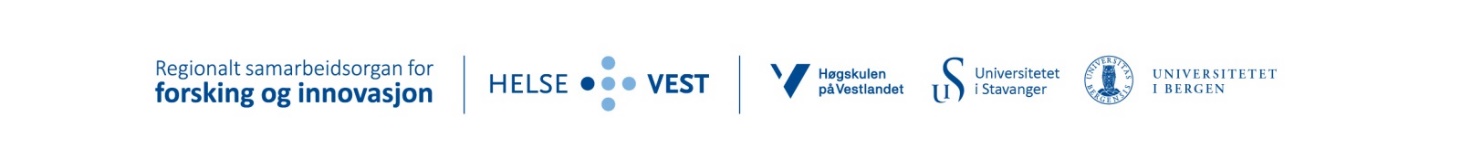 Søknadsskjema Tilleggsfinansiering av Marie Sklodwska-Curie-stipendSøknadsskjema Tilleggsfinansiering av Marie Sklodwska-Curie-stipendSøknadsskjema Tilleggsfinansiering av Marie Sklodwska-Curie-stipendSøknadsskjema Tilleggsfinansiering av Marie Sklodwska-Curie-stipendSøknadar blir behandla kontinuerleg.Det er utarbeidd ei kort rettleiing til skjemaet på siste side.Søknadar blir behandla kontinuerleg.Det er utarbeidd ei kort rettleiing til skjemaet på siste side.Søknadar blir behandla kontinuerleg.Det er utarbeidd ei kort rettleiing til skjemaet på siste side.Søknadar blir behandla kontinuerleg.Det er utarbeidd ei kort rettleiing til skjemaet på siste side.Informasjon om søkar (miljø og prosjektansvarleg lokalt) Informasjon om søkar (miljø og prosjektansvarleg lokalt) Informasjon om søkar (miljø og prosjektansvarleg lokalt) Informasjon om søkar (miljø og prosjektansvarleg lokalt) Namn på prosjektansvarleg lokaltStillingAkademisk grad E-postNamn på forskingsgruppe lokaltInformasjon om søkarinstitusjonInformasjon om søkarinstitusjonInformasjon om søkarinstitusjonInformasjon om søkarinstitusjonSøkar- og rekneskapsinstitusjonSøkar- og rekneskapsinstitusjonSøkarinstitusjon avdelingSøkarinstitusjon avdelingNamn på rekneskapsførarE-post rekneskapsførarInformasjon om tilreisande/utreisande kandidatInformasjon om tilreisande/utreisande kandidatInformasjon om tilreisande/utreisande kandidatInformasjon om tilreisande/utreisande kandidatNamn (viss kjent)Akademisk gradFagleg bakgrunn/yrkePlanlagt årslønn for kandidaten (inkl. sosiale kostnadar)Informasjon om tildelinga frå EUInformasjon om tildelinga frå EUInformasjon om tildelinga frå EUInformasjon om tildelinga frå EUType stipend som er tildelt frå EU (kryss av)Marie Curie Individual Fellowship (postdoktorstipend)                  Type stipend som er tildelt frå EU (kryss av)Marie Curie Individual Fellowship (postdoktorstipend)                  Marie Curie Doctoral Networks (doktorgradsstipend)      Marie Curie Doctoral Networks (doktorgradsstipend)      Det søkjast Helse Vest om:Det søkjast Helse Vest om:Det søkjast Helse Vest om:Det søkjast Helse Vest om:Angje lengde for stipendtildelinga frå EU i tal år (evt. tal månadar dersom det ikkje er heile år)      Angje behovet for tilleggsfinansiering i beløp per år      Angje lengde for stipendtildelinga frå EU i tal år (evt. tal månadar dersom det ikkje er heile år)      Angje behovet for tilleggsfinansiering i beløp per år      Angje lengde for stipendtildelinga frå EU i tal år (evt. tal månadar dersom det ikkje er heile år)      Angje behovet for tilleggsfinansiering i beløp per år      Angje lengde for stipendtildelinga frå EU i tal år (evt. tal månadar dersom det ikkje er heile år)      Angje behovet for tilleggsfinansiering i beløp per år      Kopi av søknad er sendtAvdelings/klinikkdirektør Forskingsavdeling ved helseføretaket/den private, ideelle institusjonen VedleggTildelingsbrev frå EU «Invitation to Grant Preparation» Evaluation Summary Report frå EU Sende søknadElektronisk versjon av søknad og vedlegg skal sendast til forskning@helse-vest.noKopi av søknad skal sendast til avdelings-/klinikkdirektør.Rettleiing til utfylling av skjemaetSende søknadElektronisk versjon av søknad og vedlegg skal sendast til forskning@helse-vest.noKopi av søknad skal sendast til avdelings-/klinikkdirektør.Elektronisk utfyllingAlle skjemafelt blir utvida etter kvart som tekst blir skrive/kopiert inn i skjemaet.SøkarinstitusjonEin føresetnad for å kunne få tildelt tilleggsfinansiering er at eit helseføretak/privat, ideell institusjon med avtale med Helse Vest har fått tildelt eit Marie Sklodwska-Curie -stipend. Helseføretaket/den private, ideelle institusjonen som har fått tildelt Marie Curie-stipendet skal førast opp som søkarinstitusjon i søknadsskjemaet, og midlane vert tildelt denne  v/ lokal prosjektansvarleg.Kva kan det søkjast omDet kan søkjast om inntil kr. 300 000 i tilleggsfinansiering årleg frå Helse Vest. Det kan søkjast om å få finansiert mellomlegg for heile stipendperioden, inntil 3 år.  Det må gjerast greie for lengde på stipendtildelinga frå EU i tal på år, evt. tal på månadar dersom tildelinga ikkje er i fulle år (til dømes dersom det er tildelt for 18 månadar).Det må vidare gjerast greie for tildelt beløp frå EU og planlagt lønnsnivå for stipendiaten i søknadsskjemaet. Søknadsbeløpet (inntil kr. 300 000 årleg) kan bli justert ned dersom totalsummen for stipendet overgår Helse Vest sine satsar for doktorgradsstipend og postdoktorstipendRekneskapsførande institusjonMidlane blir utbetalt gjennom godkjent rekneskapsinstitusjon. I tråd med oppdragsdokumentet 2012 frå HOD er det berre helseføretaka og dei private, ideelle institusjonane som har avtale med Helse Vest, som kan vere rekneskapsførande institusjon for tildelingar av Helse Vest sine forskingsmidlar. Følgjande institusjonar er godkjent som rekneskapsinstitusjonar for Helse Vest sine forskingsmidlar:Regionens helseføretakPrivate, ideelle institusjonar med avtale med Helse Vest RHFVedlegg til søknadenTildelingsbrevet frå EU «Invitation to Grant Preparation» skal følgje som vedlegg 1 til søknaden. Evalueringsrapporten «Evaluation Summary Report» skal leggjast ved som vedlegg 2 til søknaden. Ta kontakt med din EU-rådgivar/forskingsavdeling for assistanse til å hente ut dette frå EUs Participant Portal. Retningslinjer for tiltaketFor meir informasjon sjå retningslinjene for tilleggsfinansiering av Marie Curie-stipend.